Урок математики в 1 классе. Тема: Сложение и вычитание чисел в пределах 10Цели:– совершенствовать вычислительные навыки и умения решать задачи;– развивать внимание, сообразительность.Оборудование: рисунки к сказке, геометрические фигуры, магнитная доска, карточки с окошками, раздаточный материал (перфокарты, морковки), ромашки (сигнальные карточки).Ход урокаI. Сообщение темы, целей урока.II. Устный счет.Учитель. Сегодня на урок к нам пришел Колобок. В жизни Колобка было много приключений. Давайте, ребята, поможем ему все приключения обойти стороной.1. Прямой и обратный счет от 2 до 20, от 5 до 50.2. Работа с моделью «Числовая ромашка».- Покажите число, следующее за числом 9, 19 (на сколько больше (меньше), сколько в числе единиц и десятков).- Покажите число, в котором 1 дес. 3 ед., 2 дес. 5 ед. (назвать предыдущее, увеличить каждое на 3).- Вставьте нужное число, чтобы равенство было верным (карточки показывает учитель).5 + □ = 97 - □ = 410 - □ = 46 + □ = 8□ + 3 = 9□ -2 = 48 - □ = 67 + 3 = □- Прослушайте стихотворные (рифмованные) задачи, устно решите и покажите ответ.1. На поляне у дубкаКрот увидел 3 грибка,А подальше у осинОн нашел еще 1.Кто ответить нам готов:Сколько крот нашел грибов?2. Слон, слониха, 2 слоненкаШли толпой на водопой,А навстречу 3 тигренкаС водопоя шли домой.Сосчитайте поскорей,Сколько встретилось зверей.3. Дядя ежик в сад зашел,10 спелых груш нашел,7 из них он дал ежатам,Остальные же - зайчатам.Сколько груш он дал зайчатам?III. Закрепление изученного материала.1. Индивидуальная работа в тетрадях.Учитель. Обрадовался Колобок, что научился считать и покатился по дорожке. Навстречу ему Заяц. Колобок спел ему песенку, а Заяц говорит: «Если выполнишь мое задание, тогда я тебя отпущу». Давайте, дети, поможем Колобку.1) 5 + 5 + 27 - 0 - 310 - 3 - 72) 16 - 618 - 1035 - 303) 20 + 720 + 3060 - 20Учащиеся записывают примеры в тетрадях и вычисляют. Далее ведется фронтальная проверка.- Чем отличаются задания 1 от заданий 2 и заданий 3?2. Работа с перфокартами.2 ученика работают у доски. Далее ведется взаимопроверка, а потом проверка ответов учеников, выполнивших задание на доске.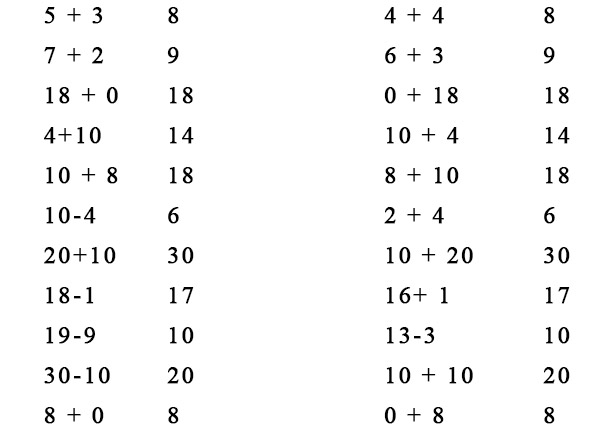 - Что вы, дети, заметили? (Одинаковые ответы.)- В некоторых примерах переставлены слагаемые местами.3. Работа с примерами, геометрическим материалом.Учитель. Пока Зайчик слушал, Колобок убежал. А навстречу ему Волк. Колобок спел ему песенку, а Волк говорит: «А от меня не так-то просто уйти. Выполни мои задания, тогда я тебя отпущу». Давайте, ребята, поможем Колобку.1) Сравнение чисел при помощи знаков «>», «<», «=».5 *4 + 323 + 8 * 8 + 23(От перестановки слагаемых сумма не меняется.)8*10 - 518 - 1*172) Работа с геометрическим материалом.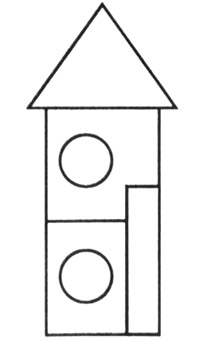 - Молодец, Колобок, а еще ответь, из каких фигур состоит домик и на какие группы их можно разделить. (Квадраты, треугольник, круги, четырехугольник (прямоугольник). I гр. - квадраты и четырехугольники; II гр. - круги; III гр. - треугольник.)- А в какой группе должен быть Колобок? (В группе кругов.)- Прекрасно, Колобок, а вот еще задание.3) Постановка знаков: +, - 3 * 6 = 912 * 2 = 1019 * 3 = 1621 * 4 = 25- А почему вы ставите эти знаки? (Объяснения учащихся.)- Пока Волк слушал, Колобок вприпрыжку помчался в лес, бежал, бежал и решил отдохнуть на пеньке.Физкультминутка- Нужно ветерку нагнать Колобка.Учащиеся под руководством учителя выполняют движения по тексту.Ветер тихо клен качает(Поднять руки вверх),Вправо, влево наклоняет.(Выполнить наклоны рук влево, вправо.)Раз - наклон и два - наклон.(Выполнить наклоны туловища влево и вправо, вперед и назад.)Зашумел листвою клен.4. Работа над задачами.Учитель. Отдохнул Колобок и покатился по дорожке. Навстречу ему Медведь. Спел Колобок песенку, а Медведь ему говорит: «Если решишь мои задачи, тогда отпущу тебя».Давайте, дети, поможем Колобку решить задачи.Решение 3 задач (по выбору учащихся) дети записывают в тетради.а) На ветке сидело 15 пчел, вторая улетела. Сколько пчел осталось?б) В I улье - 13 кг.Во II улье - ?, на 3 кг.- Сколько меда взял Медведь из второго улья? (В этой задаче не все данные.)- Дополните запись краткого условия задачи, соответствующую вопросу. (Необходимо во второй строке рядом с массой меда написать букву б или м, обозначив увеличение или уменьшение числа.)- Как изменить вопрос, чтобы задача стала составной? (Сколько меда в двух ульях?)- Хватит ли этого меда каждому из нас, если дать по 1 кг? (Нет. Нужно еще 4 кг. В классе 26 учеников + 1 учитель.)в) Было - 16 ульев.Взял - 3 улья.Осталось - ?г) На тарелке лежало 5 яблок, 7 огурцов, 10 слив. Сколько фруктов лежало на тарелке? (15.) (Лишнее данное - количество огурцов.)д) Составьте задачу по выражению 5 + 3.- Медведь заслушался, а Колобок убежал.5. Фронтальная работа.Учитель. Навстречу Колобку спешит Лиса, спел он песенку, а Лиса просит его объяснить, как сосчитать примеры.Давайте поможем Колобку, ведь примеры трудные.9 + 45 + 8 (8 + 5)7 + 613 - 446 - 315 - 718 + 224 + 1012 + 16- А Колобок помчался что есть духу к дедушке и бабушке.6. Игра «Математические морковки».- Дедушка с бабушкой рады. Так как у них выросла прекрасная морковка, они хотят вас отблагодарить.Из корзинки учитель вынимает и раздает детям «математические» морковки, на которых написаны числа.Раскрасить:• 10-желтым;• 5 - красным;• 7 - зеленым.Учащиеся выполняют задание.IV. Итог урока.- Что повторили сегодня?- Какое задание вызвало у вас затруднение?- Что вам больше всего понравилось?- Оцените свою работу на уроке.